Monday, October 16 – Friday, October 20, 2017 he caller id if there is any # on the phone or left by the person calling0Monday,  October 16                   Day 2Cross Country North East Regionals @ Sunnybrook Park ~ All Day (Ms. Aquino)Girls’ Golf Competition ~ Dismissal @ 11:30 a.m. (Mr. Lyne)Girls’ Basketball vs. Cedarbrae @ Wexford ~ Dismissal @ 2:45 p.m. (Ms. Dzuba)Commencement Student Volunteer Meeting @ 3:10 p.m. ~ Main Office (Ms. Gage)Grade 8 Choices Information Night for Feeder Schools @ 6:30-8:30 p.m.Monday,  October 16                   Day 2Cross Country North East Regionals @ Sunnybrook Park ~ All Day (Ms. Aquino)Girls’ Golf Competition ~ Dismissal @ 11:30 a.m. (Mr. Lyne)Girls’ Basketball vs. Cedarbrae @ Wexford ~ Dismissal @ 2:45 p.m. (Ms. Dzuba)Commencement Student Volunteer Meeting @ 3:10 p.m. ~ Main Office (Ms. Gage)Grade 8 Choices Information Night for Feeder Schools @ 6:30-8:30 p.m.Regular Day SchedulePer. 1   8:50 – 10:10 a.m.Per. 2   10:15 – 11:30 a.m.Lunch  11:30 – 12:30 p.m.Per. 3   12:30 –  1:45 p.m.Per. 4   1:50  –  3:05 p.m.Tuesday,  October 17                    Day 1Jr. Boys’ Volleyball Team vs. Laurier @ Wex ~ 2:15 p.m. dismissal (Ms. Palen)Sr. Boys’ Volleyball Team vs. Laurier @ Wex ~ 3:05 p.m. dismissal (Ms. Craig)Literacy Committee Meeting @ Lunch in staffroom (Ms. Peel)Tuesday,  October 17                    Day 1Jr. Boys’ Volleyball Team vs. Laurier @ Wex ~ 2:15 p.m. dismissal (Ms. Palen)Sr. Boys’ Volleyball Team vs. Laurier @ Wex ~ 3:05 p.m. dismissal (Ms. Craig)Literacy Committee Meeting @ Lunch in staffroom (Ms. Peel)Regular Day SchedulePer. 1   8:50 – 10:10 a.m.Per. 2   10:15 – 11:30 a.m.Lunch  11:30 – 12:30 p.m.Per. 3   12:30 –  1:45 p.m.Per. 4   1:50  –  3:05 p.m.Wednesday,  October 18                Day 2Girls’ Golf Finals ~ All Day (Mr. Lyne)Girls’ Field Hockey @ L’Amoreaux Park vs. Pearson ~ Dismissal @ 2:15p.m. (Ms. Clubine-Ito)Girls’ Basketball vs. Laurier @ Wexford ~ Dismissal @ 2:45 p.m. (Ms. Dzuba)Wednesday,  October 18                Day 2Girls’ Golf Finals ~ All Day (Mr. Lyne)Girls’ Field Hockey @ L’Amoreaux Park vs. Pearson ~ Dismissal @ 2:15p.m. (Ms. Clubine-Ito)Girls’ Basketball vs. Laurier @ Wexford ~ Dismissal @ 2:45 p.m. (Ms. Dzuba)Regular Day SchedulePer. 1   8:50 – 10:10 a.m.Per. 2   10:15 – 11:30 a.m.Lunch  11:30 – 12:30 p.m.Per. 3   12:30 –  1:45 p.m.Per. 4   1:50  –  3:05 p.m.Thursday,  October 19                     Day 1Jr. Boys’ Volleyball Team @ MacDonald ~ All Day (Ms. Palen)Super Council Leadership ~ Seminar Room 8:50 – 12:30 p.m. (Ms. Craig)Library Will Be Closed ~ Do not send students down to use the space during this timeThursday,  October 19                     Day 1Jr. Boys’ Volleyball Team @ MacDonald ~ All Day (Ms. Palen)Super Council Leadership ~ Seminar Room 8:50 – 12:30 p.m. (Ms. Craig)Library Will Be Closed ~ Do not send students down to use the space during this timeRegular Day SchedulePer. 1   8:50 – 10:10 a.m.Per. 2   10:15 – 11:30 a.m.Lunch  11:30 – 12:30 p.m.Per. 3   12:30 –  1:45 p.m.Per. 4   1:50  –  3:05 p.m.Friday,  October 20                         Day 2Sr. Boys’ Volleyball Team @ MacDonald ~ All Day (Ms. Craig)Day Time Awards ~ A.M. ~ Special Schedule ~ P.1 & P.2 ~ Voice CallsCommencement P.M.Friday,  October 20                         Day 2Sr. Boys’ Volleyball Team @ MacDonald ~ All Day (Ms. Craig)Day Time Awards ~ A.M. ~ Special Schedule ~ P.1 & P.2 ~ Voice CallsCommencement P.M.Early DismissalPer. 1     8:50 – 9:40 a.m.Per. 2     9:45 – 10:35 a.m.Break   10:35 – 10:45 a.m.Per. 3   10:45 – 11:35 a.m.Per. 4    11:40 –  12:30 p.m.Thank you to the Guidance Team and Student Volunteers for another successful University Information Night.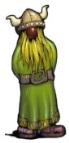 UPCOMING EVENTSUPCOMING EVENTS